ПРОТОКОЛ №заседания комиссии по предупреждению и ликвидации ЧС и ПБ администрации МО «Боханский район» Место проведения: актовый зал в здании администрации муниципального образования «Боханский район» (669311, Иркутская обл., Боханский р-н, ул. Ленина, 83, 1-й этаж).Вел заседание:На заседании присутствовали:Повестка дня:«О состоянии источников наружного противопожарного водоснабжения в населенных пунктах МО «Боханский район» в 2016 году»По первому вопросу повестки дня выступили: начальник ПСЧ-44 (По охране п. Бохан) (Халматов А.Г.), начальник 2-го караула ПСЧ-44 (По охране п. Бохан) (Бидаев С.С.), начальник ПЧ-139 Иркутского филиала ОГКУ «Противопожарная служба Иркутской области» (Биньковский Д.А.), Начальник ПЧ-108 Иркутского филиала ОГКУ «Противопожарная служба Иркутской области» (Рютин В.В.) и главы сельских поселений.Халматов А.Г. – в своей информации отметил следующее: в Боханском районе расположено 69 сельских населенных пунктов с населением 27029 чел.Всего в районе 6 населенных пунктов (8,7% от общего количества н.п.) не обеспеченных искусственным наружным противопожарным водоснабжением.В данных н.п. проживает менее 50 чел, где в соответствии со ст. 68. п.5. Федерального закона от 22 июля . № 123-ФЗ «Технический регламент о требованиях пожарной безопасности», допускается не предусматривать искусственное наружное противопожарное водоснабжение. Это такие населенные пункты : д. Веселая Поляна (МО Шаралдай) - 15чел., д. Базой (МО Шаралдай) - 11чел., д. Парамоновка (МО Тихоновка) - 10 чел., д. Усолье-Жилкино (МО Александровское) - 32 чел., д. Вантеевская (МО Каменка) - 16 чел., д. Склянка (МО Каменка) - 12 чел.Вопрос противопожарного водоснабжения напрямую связан с успехом тушения пожара и остается приоритетным направлением по повышению уровня обеспеченности и содержания в исправном состоянии.2. Водонапорные башни В сельской местности водонапорные башни являются самым распространенным искусственным источником наружного противопожарного водоснабжения.По итогам весенней проверки искусственных источников НППВ в 2016 году на территории Боханского района расположено 106 водонапорных башен. Из 106 водонапорных башен, 96 находятся в собственности сельских поселений из них не приспособлено для забора воды пожарными автомобилями 38 водонапорных башен, в процентном отношении исправные ВБ составляют – 60,4%, 10 объектовые из них не исправно 5 водонапорных башен, что составляет – 50%. 2.2. Пожарные пирсы.На территории муниципального образования пожарные пирсы отсутствуют.2.3. Прочие искусственные и естественные источники противопожарного водоснабжения.Проводится работа по компенсирующим мероприятиям, влияющих на уровень состояния противопожарного водоснабжения на территории Боханского района. Главами сельских поселений приобретено 40 мотопомп для заправки пожарных автомобилей от естественных источников водоснабжения.3. Профилактическая работа органов ОНД по У-ОБОПо материалам проверок в органы власти направлено 14 информационных письма о  состоянии наружного противопожарного водоснабжения (1 в администрацию района, 13 главам сельских поселений).4. Соглашения с эксплуатирующими организациями.С начала года Боханским гарнизоном пожарной охраны были подготовлены и заключены соглашения с эксплуатирующими организациями о взаимодействии с подразделениями пожарной охраны Боханского района при эксплуатации искусственных источников НППВ во время ликвидации пожаров, в которых прописана организация, порядок проверки источников НППВ, сроки устранения выявленных недостатков, порядок передачи информации о состоянии водоисточников, порядок списания и приёмка в эксплуатацию водоисточников.Бидаев С.С. – в своей информации отметил следующее: мною были проверены источники наружного противопожарного водоснабжения находящиеся на территории 8 сельских поселений (МО «Бохан», «Буреть», «Казачье», «Каменка», «Новая Ида», «Середкино», «Тараса» и «Хохорск»). Часть исправных ИНППВ приспособлены для нужд населения, но не соответствуют требованиям противопожарного водоснабжения.Основными нарушениями были:- не соответствие высоты от земли до сливного патрубка;- диаметр патрубка и задвижки (не менее 100 мм);- не отсыпан гравием подъездной путь к ИНППВ;- отсутствует освещение.Биньковский Д.А. – в своей информации отметил следующее: мною были проверены источники наружного противопожарного водоснабжения находящиеся на территории 3 сельских поселений (МО «Укыр», «Тихоновка» и «Шаралдай»). Часть исправных ИНППВ приспособлены для нужд населения, но не соответствуют требованиям противопожарного водоснабжения.Основными нарушениями были:- не соответствие высоты от твердой поверхности до сливного патрубка;- диаметр патрубка и задвижки (не менее 100 мм);- не отсыпан гравием подъездной путь к ИНППВ;- отсутствует освещение;- присоединение сливного патрубка в верхней точке.Рютин В.В. – в своей информации отметил следующее: мною были проверены источники наружного противопожарного водоснабжения находящиеся на территории 2 сельских поселений (МО «Олонки» и «Александровское»). Часть исправных ИНППВ приспособлены для нужд населения, но не соответствуют требованиям противопожарного водоснабжения.Основными нарушениями были:- не соответствие высоты от твердой поверхности до сливного патрубка;- не исправен глубинный насос;Комиссия по предупреждению и ликвидации чрезвычайных ситуаций и обеспечению пожарной безопасности муниципального образования Боханский район решила:По первому вопросу повестки дня:Информацию начальника ПСЧ-44 (по охране п. Бохан) (Халматов А.Г.), начальника 2-го караула ПСЧ-44 (по охране п. Бохан) (Бидаев С.С.), начальника ПЧ-139 Иркутского филиала ОГКУ "Противопожарная служба Иркутской области" (Биньковский Д.А.), начальника ПЧ-108 Иркутского филиала ОГКУ "Противопожарная служба Иркутской области" (Рютин В.В.) и глав сельских поселений принять к сведению.Рекомендовать главам сельских поселений:Провести работу по обеспечению населенных пунктов источниками наружного противопожарного водоснабжения в соответствии с требованиями нормативных документов по пожарной безопасности.Организовать взаимодействие с сотрудниками ПСЧ-44 (по охране п. Бохан) по проведению реконструкции водонапорных башен и источников наружного противопожарного водоснабжения с целью приведения в соответствие с требованиями нормативных актов.Рекомендовать начальнику ПСЧ-44 (по охране п. Бохан) (Халматов А.Г.):Провести проверку источников наружного противопожарного водоснабжения, по которым были выявлены нарушения в октябре месяце 2016 года;По окончании проверки предоставить информацию о состоянии источников наружного противопожарного водоснабжения, председателю КЧС и ПБ МО «Боханский район».2. «О противопожарной обстановке в МО "Боханский район" за 1 полугодие 2016 года»По второму вопросу повестки дня выступил: начальник ПСЧ-44 (По охране п. Бохан) (Халматов А.Г.).Халматов А.Г. - в своей информации отметил следующее: За 6 месяцев 2016 года на территории района зарегистрировано 10 пожаров, в результате которых погиб 1 человек, травмированных на пожаре не зарегистрировано. Подразделения пожарной охраны привлекались на ликвидацию 38 загораний.В сравнении с аналогичным периодом прошлого года число пожаров уменьшилось на 5 случаев или на 50 %(АППГ 15-пожаров), количество погибших осталось на уровне прошлого года 1 человек (АППГ 1 человек), травмированных на пожарах не зарегистрировано, в аналогичный период прошлого года, также травмированных не было.Сократилось число пожаров в 6-ти муниципальных образованиях района: МО «Бохан» на 3 случая, на 2 случая в МО «Тараса», МО «Олонки» и на 1 случай в МО «Хохорск», МО «Середкино» и МО «Казачье».Увеличение пожаров произошло в 4-х муниципальных образованиях района в: МО «Каменка» - на 2 случая  и в МО «Александровское», МО «Укыр»,  МО «Тихоновка», - на 1 случай.На уровне прошлого года осталось в МО «Новая - Ида», - 2 пожара, и МО «Шаралдай»-1 пожар.Пожары не допущены в 2015 и 2016 году за полугодие в МО «Буреть».Пожар с гибелью человека зарегистрирован в МО «Хохорск» (1 человек)Пожар с гибелью произошел в жилом помещении.Причиной пожара с гибелью человека  стало нарушение правил устройства и эксплуатации печи.Условием, способствующим гибели на пожаре, послужило нахождение погибшего в состоянии алкогольного опьянения.Пожар, где погиб человек, произошел в вечернее время суток 21 час, в новогодние праздничные дни.В текущем году на территории района погибших детей на пожарах нет. За АППГ гибели детей на пожарах также не было. За 6 месяцев 2016 года огнем уничтожено 6 строений, повреждено огнем 2 строения и 1 автомобиль. За АППГ уничтожено 6 строений и 1 автомобиль уничтожен, повреждено 14 строений и 1 автомобиль.Уничтоженные огнем строения остались на уровне прошлого года, по поврежденным строениям произошло уменьшение на 12 строений.Основная доля пожаров по причинам их возникновения приходится по причине нарушения правил устройства и эксплуатации электрооборудования - 4 пожара или -40% от общего количества пожаров:- от нарушения правил устройства и эксплуатации печей – 3 пожара – 30%;- шалость с огнем детей – 1 пожар или – 10%;- НППБ при эксплуатации электробытовых приборов – 1 пожар – 10%;- от нарушения правил устройства и эксплуатации транспортных средств – 1 пожар.По причине неосторожного обращения с огнем в этом году пожаров не зарегистрировано, в прошлом году по данной причине произошло 3 пожара.Распределение выездов подразделений Федеральной противопожарной службы.За 6 месяцев 2016 года подразделения Федеральной противопожарной службы совершили-206 выездов, из их на тушение пожаров - 10 раз, на загорания - 28 случаев, на подготовку личного состава- 118, другие выезда-50. По сравнению с аналогичным периодом прошлого года общее количество выездов подразделений ФПС и ОГКУ сократилось на 18 %. Причины  снижения общего количество выездов:- недостаточные лимиты горюче-смазочных материалов. В связи с этим по указанию ГУ МЧС России по Иркутской области, выезда подразделений ГПС не связанные с тушением пожаров и проведением аварийно-спасательных работ были ограничены. Участие добровольных пожарных формирований в тушении пожаровЗа 6 месяцев 2016 года подразделения добровольной пожарной охраны принимали участие в тушении 8 пожаров или 80 % от общего числа пожаров, самостоятельно потушен 1 пожар или 10% от общего числа пожаров.Добровольные пожарные формирования в последнее время принимают активное участие в тушении бытовых и лесных пожаров.Реагирования сил и средств на дорожно-транспортные происшествия.За 6 месяцев 2016 года ПСЧ-44 выезжали на ликвидацию последствий ДТП 9 раз (АППГ – 14 раз) уменьшение на 4 случая, коэффициент реагирования составил 1 .Комиссия по предупреждению и ликвидации чрезвычайных ситуаций и обеспечению пожарной безопасности муниципального образования Боханский район решила:По второму вопросу повестки дня:Информацию начальника ПСЧ-44 (по охране п. Бохан) (ХалматовА.Г.) принять к сведению.Рекомендовать начальнику ПСЧ -44 (По охране п. Бохан) (Халматов А.Г.) дополнительно организовать обучение добровольных пожарных формирований в сельских поселениях в соответствии с утвержденным графиком.Рекомендовать начальнику ТОАЛХ Иркутской области по Кировскому лесничеству (Карнаухов М.А.) организовать мероприятия по обустройству минерализованных полос и противопожарных разрывов на территории МО «Боханский район».«Об обучении населения МО "Боханский район" в области гражданской обороны в 2016 году»По третьему вопросу повестки дня выступил: главный специалист ГО ЧС и ПБ МО «Боханский район» (Кабанов С.В.).Кабанов С.В. - в своей информации отметил следующее: в истекшем году подготовка руководящего состава организаций, НАСФ, работников организаций не входящих в формирования, проводилась в соответствии с требованиями организационно-методических указаний по подготовке населения РФ в области ГО, защиты от ЧС и ПБ и безопасности людей на водных объектах, постановления от 09.10.2013 № 933«Об организации обучения населения способам защиты и действиям в чрезвычайных ситуациях».Основными задачами подготовки в 2016 году были:-обучение руководителей всех уровней умению организовать и обеспечить устойчивое управление подчиненным силами и средствам в обстановке ЧС, принятию обоснованных решений вусловиях ограниченного времени;-практическое овладение личным составом приемов и способов действий в ЧС мирного и военного времени;-повышение эффективности процесса обучения всех категорий работников организаций.В целом планы учебных мероприятий выполнены полностью и, в основном, в запланированные сроки.На протяжении полугодия проводились учения и тренировки. Оценка проведенных тренировок удовлетворительно.Пропаганда вопросов ГО и защиты от ЧС осуществлялась в ходе проведения занятий и в повседневной жизнедеятельности. Общее состояние пропаганды удовлетворительное.Учебно-материальная база УКП для проведения занятий и уголок ГО в основном отвечают предъявляемым требованиям. Основными недостатками за истекший период являются:-низкая посещаемость занятий неработающего населения;-недостаточная материально-техническая база УКП;-качество проводимых штабных тренировок и тренировок по ГО и защите от ЧС не в полной мере отвечает требованиям руководящих документов.В целях устранения недостатков, имевших место в 2016 году и совершенствования подготовки работников организации в области ГО и защиты от ЧС.1.Главной задачей на 2017 год считать:-для руководящего состава – дальнейшее совершенствование знаний, умений и навыков в быстрой и правильной оценке обстановки, принятии обоснованных решений, твердом руководстве подчиненными в сложных условиях при действиях по предупреждению и ликвидации ЧС мирного и военного времени и переподготовка в УМЦ 433;-для личного состава НАСФ – совершенствовать навыки в применении закрепленной техники и других материальных средств для эффективного проведения АСДНР;-для неработающего населения – изучение способов защиты при ЧС, совершенствовать практические навыки в действиях по сигналам оповещения, пользованию коллективными и индивидуальным средствами защиты.2.Подготовку в области ГО и защиты от ЧС организовать:-руководящего состава – в ОГБОУ ДПО «УМЦ ГОЧС и ПБ» и на курсах ГО согласно расчету сектора ГО ЧС района;-личного состава НАСФ – в организациях по 20-ти часовой программе;-неработающего населения – по 14-ти часовой рабочей программе в составе 13 учебных групп на УКП МО «Боханский район».3.Повысить качество обучения рабочих и служащих. Руководителями групп назначать наиболее подготовленных специалистов.5.Начало учебного года с 18 января 2017 года, окончание 25 ноября 2017 года.В соответствии с календарным планом подготовки слушателей в ОГБОУ ДПО «УМЦ ГОЧС и ПБ» на 2016 год прошли обучение в 2016 году 4 муниципальных служащих (Пушкарева Т.С., Середкина И.А., Мантыкова А.Г., Герасимова Т.Г.)Но по ряду причин муниципальные служащие и представители организаций (МО Бохан, Хохорск, Укыр) обучение не прошли.Комиссия по предупреждению и ликвидации чрезвычайных ситуаций и обеспечению пожарной безопасности муниципального образования Боханский район решила:По третьему вопросу повестки дня:Информацию главного специалиста ГО ЧС и ПБ администрации МО "Боханский район" (Кабанов С.В.) принять к сведению.Рекомендовать главам сельских поселений и руководителям организаций организовать обучение в области ГО и защиты от ЧС в ОГБОУ ДПО «УМЦ ГОЧС и ПБ» г. Иркутск. Информацию о проделанной работе направить председателю КЧС и ПБ МО «Боханский район» (Убугунова С.М.) по электронной почте в срок до 15 декабря 2016 года на адрес: kabanovsv62@yandex.ru «О дополнительных мерах по обеспечению безопасности в местах массового отдыха людей на водных объектах в период летнего отдыха в 2016 году на территории МО «Боханский район»»По четвертому вопросу повестки дня выступил: старший госинспектор по маломерным судам Осинского инспекторского участка Осинской группы патрульной службы подразделения ФКУ «Центр ГИМС МЧС России по Иркутской области" (Коркин Н.Г.).Коркин Н.Г. - в своей информации отметил следующее: на территории Боханского района имеется ряд водных объектов, которые активно используются населением и хозяйствующими субъектами в рекреационных, производственных и иных целях, в том числе для рыбной ловли, обеспечения населенных пунктов водой для питья и иных нужд, перевозки грузов и пассажиров водным транспортом.Особый интерес с точки зрения безопасной эксплуатации имеют такие водные объекты, как р. Ангара, р. Ида, а также искусственные сооружения (пруды, озера), имеющиеся на территории муниципальных образований района.Работниками Осинского инспекторского участка с начала летнего периода главам администраций муниципальных образований Боханского района выдано 4 предписания об устранении нарушений (Казачье, Середкино, Бохан, Олонки). Выданные предписания исполнены в срок и в полном объеме. В целом хотелось бы отметить в положительную сторону работу всех администраций сельских МО по своевременной разработке и принятию нормативной документации по безопасной эксплуатации водных объектов на летний период . В настоящее время перед администрациями МО и контрольно-надзорными органами стоит задача по планомерному и полному исполнению намеченных мероприятий и проведению профилактической работы с населением, особенно с детьми по правилам безопасности при нахождении на водных объектах.Также необходимо проводить работу по выявлению стихийно-сложившихся мест массового отдыха населения у водных объектов, оборудованию выявленных мест требованиям безопасности, выставлению в данных местах запрещающих и информационных знаков, а также организации в данных местах временных общественных спасательных постов с размещением на них элементарных средств спасения.Комиссия по предупреждению и ликвидации чрезвычайных ситуаций и обеспечению пожарной безопасности муниципального образования Боханский район решила:По четвертому вопросу повестки дня:Информацию старшего госинспектора по маломерным судам Осинского инспекторского участка Осинской группы патрульной службы подразделения ФКУ "Центр ГИМС МЧС России по Иркутской области" (Коркин Н.Г.) принять к сведению.Рекомендовать главам сельских поселений:Провести работу по выявлению и оборудованию мест массового отдыха населения, в т.ч. стихийно-сложившихся, вблизи водных объектов в соответствии с требованиями Постановления правительства Иркутской области №280/59-пп от 8 октября 2009 г. «Об утверждении правил охраны жизни людей на водных объектах Иркутской области» (с изменениями от 4 августа 2011 г. и от 23 марта 2015 г.);Организовать контроль за местами массового отдыха, в т.ч. стихийно-сложившимися, на водных объектах, путем организации временных общественных спасательных постов с размещением на них элементарных средств спасения;Своевременно информировать население через СМИ и другими способами об ограничении пользования водными объектами, в том числе купания в не отведенных для этого местах;В целях предотвращения несчастных случаев обратить особое внимание на бесконтрольное купание детей в не отведенных местах и в отсутствие взрослых;Провести работу (инструктажи) по неблагополучным семьям по соблюдению правил безопасности на водных объектах, а также оставлению без присмотра со стороны взрослых несовершеннолетних детей;Обо всех происшествиях на водных объектах или предпосылках к ним немедленно сообщать в Осинский инспекторский участок ФКУ «Центр ГИМС МЧС России по Иркутской области», ЕДДС МО «Боханский район», правоохранительные органы.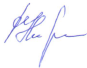 УТВЕРЖДАЮПервый заместитель мэра,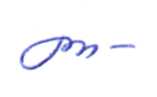 председатель комиссии по предупреждению и ликвидации чрезвычайных ситуаций и обеспечению пожарной безопасностиС.М. УбугуноваС.М. Убугунова«20»ИюляИюля2016года20 Июля 2016 годаВремя: 09:00п. Бохан- Убугунова Софья Михайловна – первый заместитель мэра, председатель комиссии по предупреждению и ликвидации чрезвычайных ситуаций и обеспечению пожарной безопасности администрации муниципального образования «Боханский район».Председатель комиссии:Председатель комиссии:Убугунова Софья МихайловнаПервый заместитель мэра администрации муниципального образования «Боханский районЗаместители председателя комиссии:Заместители председателя комиссии:Халматов Андрей ГеннадьевичВрИО начальника ПСЧ-44 (по Охране п. Бохан)Секретарь комиссии:Секретарь комиссии:Кабанов Степан ВладимировичГлавный специалист ГО ЧС и ПБ администрации муниципального образования «Боханский район»Члены комиссии:Члены комиссии:Прохоров Сергей ИвановичГлава администрации МО «Александровское»Чикулева Тамара СпиридоновнаГлава администрации МО «Бохан»Середкина Ирина АлексеевнаГлава администрации МО «Середкино»Скоробогатова Марина ВладимировнаГлава администрации МО «Тихоновка»Баглаева Елена АлександровнаГлава администрации МО «Укыр»Батюрова Вера АлексеевнаГлава администрации МО «Шаралдай»Григорьев Михаил МаксимовичНачальник отдела сельского хозяйстваИванов Виталий ВасильевичНачальник ОКС администрации МО «Боханский район»Карнаухов Михаил АнатольевичДиректор ТОАЛХ «Кировское лесничество»Кустов Сергей ГавриловичНачальник ОГБУ «Боханская станция по борьбе с болезнями животных»Сахаров Степан АлександровичЗаместитель начальника отдела надзорной деятельности УОБО майор внутренней службыПриглашенные:Приглашенные:Коркин Николай ГеннадьевичСтарший госинспектор по маломерным судам Осинской группы патрульной службы подразделения ФКУ «Центр ГИМС МЧС России по Иркутской области"Рютин Вячеслав ВасильевичНачальник ПЧ-108 Иркутского филиала ОГКУ «Противопожарная служба Иркутской области» (с. Олонки)Биньковский Дмитрий АнатольевичПЧ-139 Иркутского филиала ОГКУ «Противопожарная служба Иркутской области» (с. Тихоновка)Присутствующие:Присутствующие:Пандурская Ирина ЮрьевнаЗам. Главы МО «Буреть»Баханова Лина ВладимировнаЗам. Главы МО «Новая Ида»Федурина Наталья АлександровнаЗам. Главы МО «Олонки»Хаптареев Виктор АлександровичИнженер по ГО ЧС ОГБУЗ «Боханская ЦРБ»Баглаев Павел РомановичОтветственный секретарь газеты «Сельская правда»Открытие заседания КЧС и ПБОткрытие заседания КЧС и ПБ«О состоянии источников наружного противопожарного водоснабжения в населенных пунктах МО «Боханский район» в 2016 году».«О состоянии источников наружного противопожарного водоснабжения в населенных пунктах МО «Боханский район» в 2016 году».Докладчик:Начальник ПСЧ-44 (По охране п. Бохан)Халматов Андрей ГеннадьевичСодокладчики:Начальник 2-го караула ПСЧ-44 (По охране п. Бохан)Бидаев Сергей Сафитинович;Начальник ПЧ-139 Иркутского филиала ОГКУ «Противопожарная служба Иркутской области»Биньковский Дмитрий Анатольевич;Начальник ПЧ-108 Иркутского филиала ОГКУ «Противопожарная служба Иркутской области»Рютин Вячеслав Васильевич. Главы сельских поселений«О противопожарной обстановке в МО "Боханский район" за 1 полугодие 2016 года».«О противопожарной обстановке в МО "Боханский район" за 1 полугодие 2016 года».Докладчик:Начальник ПСЧ-44 (По охране п. Бохан)Халматов Андрей Геннадьевич«Об обучении населения МО "Боханский район" в области гражданской обороны в 2016 году»«Об обучении населения МО "Боханский район" в области гражданской обороны в 2016 году»Докладчик:Главный специалист ГО ЧС и ПБ администрации МО «Боханский район»Кабанов Степан ВладимировичСодокладчики:Глава МО «Бохан»Чикулева Тамара Спиридоновна;Глава МО «Укыр»Баглаева Елена Александровна;Глава МО «Хохорск»Улаханова Анна Иннокентьевна.«О дополнительных мерах по обеспечению безопасности в местах массового отдыха людей на водных объектах в период летнего отдыха в 2016 году на территории МО «Боханский район»»«О дополнительных мерах по обеспечению безопасности в местах массового отдыха людей на водных объектах в период летнего отдыха в 2016 году на территории МО «Боханский район»»Докладчик:Старший госинспектор по маломерным судам Осинского инспекторского участка Осинской группы патрульной службы подразделения ФКУ «Центр ГИМС МЧС России по Иркутской области"Коркин Николай ГеннадьевичГлавный специалист ГО ЧС и ПБ, секретарь комиссииС.В. Кабанов